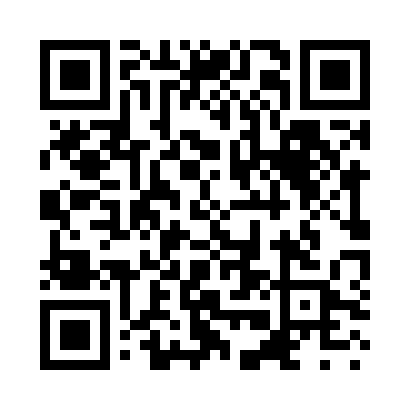 Prayer times for Somerset, AustraliaWed 1 May 2024 - Fri 31 May 2024High Latitude Method: NonePrayer Calculation Method: Muslim World LeagueAsar Calculation Method: ShafiPrayer times provided by https://www.salahtimes.comDateDayFajrSunriseDhuhrAsrMaghribIsha1Wed5:307:0412:143:005:246:522Thu5:317:0512:142:595:226:513Fri5:327:0612:142:585:216:494Sat5:337:0712:142:575:206:485Sun5:347:0812:132:565:196:476Mon5:357:0912:132:555:186:467Tue5:357:1012:132:545:166:458Wed5:367:1112:132:545:156:449Thu5:377:1212:132:535:146:4310Fri5:387:1312:132:525:136:4311Sat5:397:1412:132:515:126:4212Sun5:407:1512:132:505:116:4113Mon5:407:1612:132:495:106:4014Tue5:417:1712:132:485:096:3915Wed5:427:1812:132:485:086:3816Thu5:437:1912:132:475:076:3817Fri5:447:1912:132:465:066:3718Sat5:447:2012:132:465:066:3619Sun5:457:2112:132:455:056:3620Mon5:467:2212:132:445:046:3521Tue5:477:2312:132:445:036:3422Wed5:477:2412:132:435:026:3423Thu5:487:2512:142:425:026:3324Fri5:497:2612:142:425:016:3325Sat5:507:2712:142:415:006:3226Sun5:507:2712:142:415:006:3227Mon5:517:2812:142:404:596:3128Tue5:527:2912:142:404:596:3129Wed5:527:3012:142:404:586:3030Thu5:537:3112:142:394:586:3031Fri5:537:3112:142:394:576:30